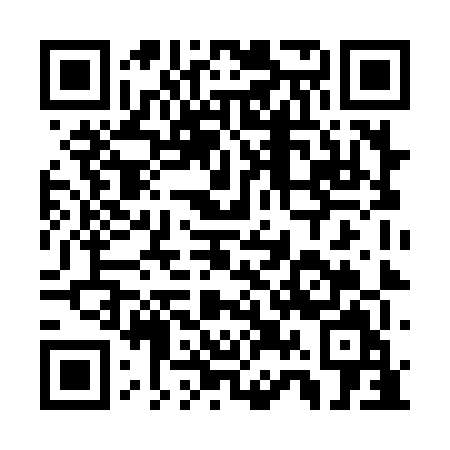 Prayer times for Harper Settlement, New Brunswick, CanadaWed 1 May 2024 - Fri 31 May 2024High Latitude Method: Angle Based RulePrayer Calculation Method: Islamic Society of North AmericaAsar Calculation Method: HanafiPrayer times provided by https://www.salahtimes.comDateDayFajrSunriseDhuhrAsrMaghribIsha1Wed4:316:081:186:208:3010:072Thu4:296:061:186:208:3110:083Fri4:276:051:186:218:3210:104Sat4:256:031:186:228:3310:125Sun4:236:021:186:238:3510:146Mon4:216:001:186:238:3610:167Tue4:195:591:186:248:3710:188Wed4:175:581:186:258:3810:209Thu4:155:561:186:268:4010:2110Fri4:135:551:186:268:4110:2311Sat4:115:541:186:278:4210:2512Sun4:095:521:186:288:4310:2713Mon4:075:511:186:298:4510:2914Tue4:065:501:186:298:4610:3115Wed4:045:491:186:308:4710:3216Thu4:025:481:186:318:4810:3417Fri4:005:471:186:318:4910:3618Sat3:585:461:186:328:5010:3819Sun3:575:451:186:338:5210:4020Mon3:555:441:186:338:5310:4121Tue3:545:431:186:348:5410:4322Wed3:525:421:186:358:5510:4523Thu3:505:411:186:358:5610:4724Fri3:495:401:186:368:5710:4825Sat3:475:391:186:368:5810:5026Sun3:465:381:186:378:5910:5227Mon3:455:371:186:389:0010:5328Tue3:435:371:196:389:0110:5529Wed3:425:361:196:399:0210:5630Thu3:415:351:196:399:0310:5831Fri3:405:351:196:409:0410:59